附件2 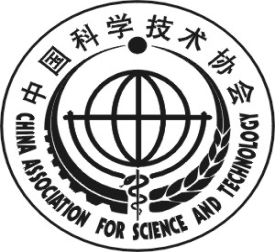 中国科协“高端科技创新智库青年项目”申报书中国科学技术协会 制二○一六年九月填  报  说  明一、本申报书为评审工作的主要依据之一，申报单位必须保证其真实性和严肃性，请严格按照表中要求认真填写。二、申报书应为A4开本，具体报送要求请参照通知中有关项目申报要求执行。三、申报书中请以客观事实、数据、案例准确反映工作亮点、重点、创新点和工作绩效，时间范围原则上为2016-2017年。四、申报书中的资金使用计划应明确具体，年度考核指标应根据工作计划的内容确定，要求定量与定性结合。五、各栏目如填写内容较多，可另加附页。六、本申报书填报要求，由中国科协调研宣传部负责解释。申  报  单  位联    系    人手机联    系    人手机电子信箱通讯地址及邮编填报日期基本情况基本情况基本情况基本情况基本情况基本情况基本情况基本情况项目名称项目名称学科领域学科领域申报单位     联系人申报单位     联系人姓名手机手机申报单位     联系人申报单位     联系人电子邮箱申报单位     联系人申报单位     联系人工作单位职务/职称职务/职称推荐人选推荐人选姓名手机手机推荐人选推荐人选电子邮箱推荐人选推荐人选通信地址（含邮编）（含邮编）（含邮编）（含邮编）（含邮编）推荐人选推荐人选传真座机座机学位情况学位获得年月攻读学位单位攻读学位单位学位论文题目学位论文题目导师学位情况学位情况学位情况学位情况主要研究工作经历主要研究工作经历起止年月单位单位研究工作研究工作职务主要研究工作经历主要研究工作经历主要研究工作经历主要研究工作经历主要研究工作经历主要研究工作经历主要研究工作经历主要研究工作经历个人研究基础代表作及参与过的重大课题项目工作思路项目发展重点项目方案设计项目组织保障主要创新点国内外研究现状项目工作计划及考核指标请说明在一年（2016-2017年）中的工作计划，以及工作进度安排，须明确每一重要时间点的工作目标和考核指标。项目资金使用计划请说明在一年（2016-2017年）中对资金的使用方向和预算安排等内容。总预算      万元，其中：1.申请中国科协项目经费      万元2.社会募集                万元  来源：1.                                     ，数额      万元2．                                    ，数额      万元测算依据：1.2.3. 项目申请单位承诺         ，自愿申报“中国科协高端科技创新智库青年人才”项目。保证申报材料真实、合法、有效。我会愿意按照法律、法规和政策的有关规定，接受监管、审计和评估，并承担相应责任。项目负责人签字：法定代表人签字：          （单位盖章）年   月   日